หัวข้อข่าว(โปรแกรมวิชา/ศูนย์) 			 จัดกิจกรรม 			 ในวันที่ 			 ณ 				เนื้อหาข่าว(โปรแกรมวิชา/ศูนย์) 			 จัดกิจกรรม 			 ภายใต้โครงการ 				 ในวันที่ 			 ณ 				 มีกลุ่มเป้าหมายเป็น 			 จำนวน 	 คน โดยมีวัตถุประสงค์เพื่อ 																												ส่วนเสริมผู้เขียนข่าว(ตำแหน่งทางวิชาการ/อาจารย์/นาย/นาง/นางสาว) 				ผู้เขียนข่าวรูปภาพที่เกี่ยวข้องตัวอย่างหัวข้อข่าวศูนย์การเรียนรู้ ICT ชุมชนชายแดนจังหวัดตาก จัดกิจกรรมอบรมเชิงปฏิบัติการและจัดทดสอบมาตรฐานฝีมือแรงงาน สาขาพนักงานคอมพิวเตอร์ ประมวลผลคำ ระดับ 1 ในวันที่ 16-18 มีนาคม 2561 ณ ห้องปฏิบัติการคอมพิวเตอร์ มหาวิทยาลัยราชภัฏกำแพงเพชร แม่สอดเนื้อหาข่าวศูนย์การเรียนรู้ ICT ชุมชนชายแดนจังหวัดตาก จัดกิจกรรมอบรมเชิงปฏิบัติการและจัดทดสอบมาตรฐานฝีมือแรงงาน สาขาพนักงานคอมพิวเตอร์ ประมวลผลคำ ระดับ 1 ภายใต้โครงการศูนย์การเรียนรู้ ICT ชุมชนชายแดนจังหวัดตาก ในวันที่ 16-18 มีนาคม 2561 ณ ห้องปฏิบัติการคอมพิวเตอร์ มหาวิทยาลัยราชภัฏกำแพงเพชร แม่สอด มีกลุ่มเป้าหมายเป็นบุคลากร นักศึกษาและประชาชนทั่วไป จำนวน 100 คน โดยมีวัตถุประสงค์เพื่อพัฒนาทักษะทางด้าน ICT แก่ประชาชนและเยาวชน และรองรับนโยบายของกระทรวงดิจิทัลเพื่อเศรษฐกิจและสังคมและมหาวิทยาลัยราชภัฏกำแพงเพชร ในการยกระดับศูนย์การเรียนรู้ ICT ชุมชนชายแดนจังหวัดตากในการเป็น Digital Communityส่วนเสริมและได้รับเกียรติจากอาจารย์ไพเทิด มหายศ ครูฝึกฝีมือแรงงานเทคนิค สำนักงานพัฒนาฝีมือแรงงานตาก เป็นวิทยากรในการบรรยายในการอบรมในครั้งนี้ มหาวิทยาลัยราชภัฏกำแพงเพชร แม่สอด หวังเป็นอย่างยิ่งว่าจะได้รับความอนุเคราะห์จากท่านอีกในโอกาสต่อไปผู้เขียนข่าวนายกำภู สุจริตจันทร์ผู้เขียนข่าวรูปภาพที่เกี่ยวข้อง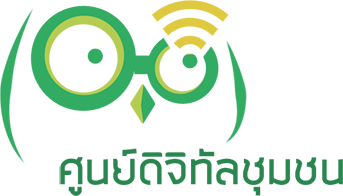 